USEFUL MAPSMOSCOW METRO MAP (the stations’ names are written both in Latin and in English words – if you pronounce them)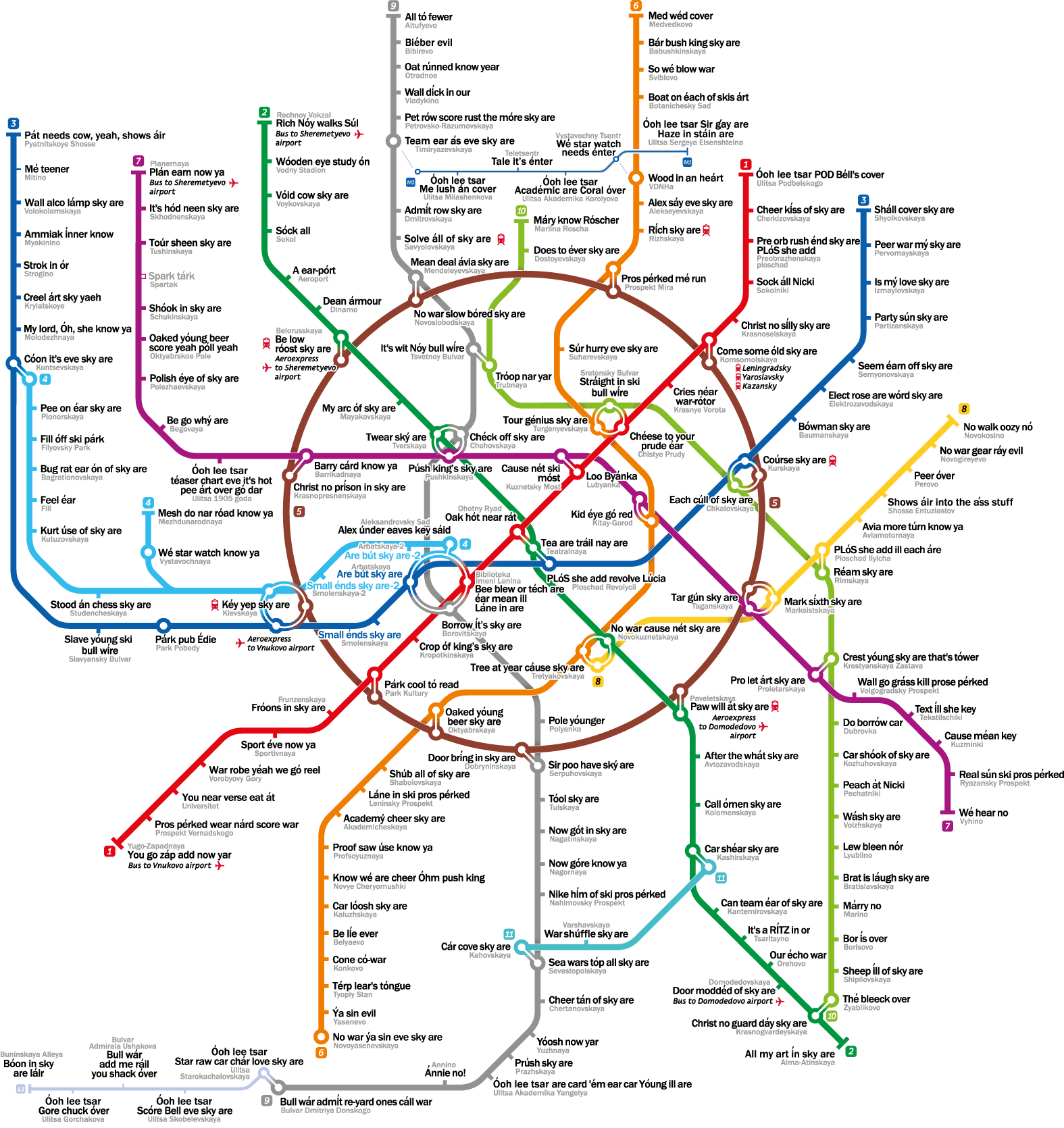 MOSCOW AIRPORTS MAP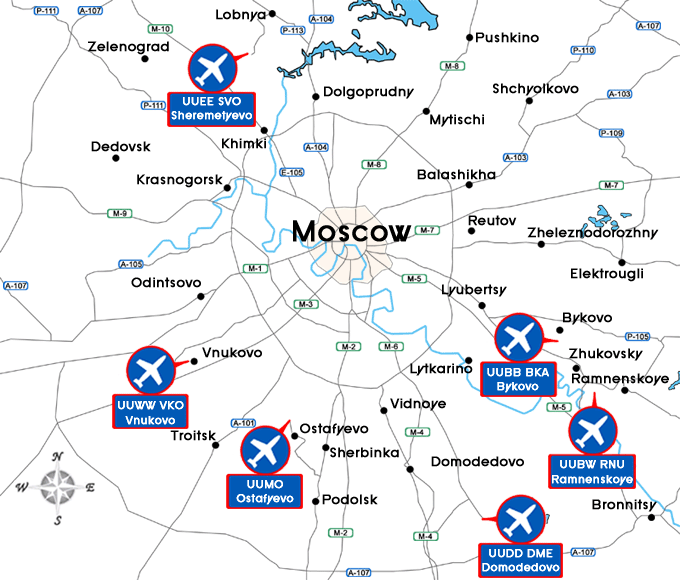 